

Appendices:

Any relevant supporting material that would ensure the ATM-ARI is self-contained and self-explanatory.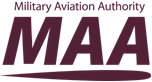 AIR TRAFFIC MANAGEMENT ASSURANCE REVIEW ITEM 
AIR TRAFFIC MANAGEMENT ASSURANCE REVIEW ITEM 
AIR TRAFFIC MANAGEMENT ASSURANCE REVIEW ITEM 
AIR TRAFFIC MANAGEMENT ASSURANCE REVIEW ITEM 
The Air Traffic Management – Assurance Review Item (ATM-ARI) process is a formal means of communicating an issue, chronologically recording Regulated Community (RC) and Military Aviation Authority (MAA) positions, until a mutually acceptable position is reached.  ATM-ARI sentencing can either be; accepted or rejected. If rejected, an Alternative Acceptable Means of Compliance (AAMC), Waiver or Exemption submission would be required in accordance with MAA 03: MAA Regulatory Processes. The Air Traffic Management – Assurance Review Item (ATM-ARI) process is a formal means of communicating an issue, chronologically recording Regulated Community (RC) and Military Aviation Authority (MAA) positions, until a mutually acceptable position is reached.  ATM-ARI sentencing can either be; accepted or rejected. If rejected, an Alternative Acceptable Means of Compliance (AAMC), Waiver or Exemption submission would be required in accordance with MAA 03: MAA Regulatory Processes. The Air Traffic Management – Assurance Review Item (ATM-ARI) process is a formal means of communicating an issue, chronologically recording Regulated Community (RC) and Military Aviation Authority (MAA) positions, until a mutually acceptable position is reached.  ATM-ARI sentencing can either be; accepted or rejected. If rejected, an Alternative Acceptable Means of Compliance (AAMC), Waiver or Exemption submission would be required in accordance with MAA 03: MAA Regulatory Processes. The Air Traffic Management – Assurance Review Item (ATM-ARI) process is a formal means of communicating an issue, chronologically recording Regulated Community (RC) and Military Aviation Authority (MAA) positions, until a mutually acceptable position is reached.  ATM-ARI sentencing can either be; accepted or rejected. If rejected, an Alternative Acceptable Means of Compliance (AAMC), Waiver or Exemption submission would be required in accordance with MAA 03: MAA Regulatory Processes. The Air Traffic Management – Assurance Review Item (ATM-ARI) process is a formal means of communicating an issue, chronologically recording Regulated Community (RC) and Military Aviation Authority (MAA) positions, until a mutually acceptable position is reached.  ATM-ARI sentencing can either be; accepted or rejected. If rejected, an Alternative Acceptable Means of Compliance (AAMC), Waiver or Exemption submission would be required in accordance with MAA 03: MAA Regulatory Processes. The Air Traffic Management – Assurance Review Item (ATM-ARI) process is a formal means of communicating an issue, chronologically recording Regulated Community (RC) and Military Aviation Authority (MAA) positions, until a mutually acceptable position is reached.  ATM-ARI sentencing can either be; accepted or rejected. If rejected, an Alternative Acceptable Means of Compliance (AAMC), Waiver or Exemption submission would be required in accordance with MAA 03: MAA Regulatory Processes. SECTION 1 – Project ReferenceSECTION 1 – Project ReferenceSECTION 1 – Project ReferenceSECTION 1 – Project ReferenceSECTION 1 – Project ReferenceSECTION 1 – Project ReferenceUNIQUE MAA Register reference: THIS BOX IS TO BE COMPLETED BY THE MAA
UNIQUE MAA Register reference: THIS BOX IS TO BE COMPLETED BY THE MAA
UNIQUE MAA Register reference: THIS BOX IS TO BE COMPLETED BY THE MAA
unique project name:TOPSKY / PAR ETCunique project name:TOPSKY / PAR ETCunique project name:TOPSKY / PAR ETCDEF STAN 00-972 ISSUE:DEF STAN PART 4 ISSUE 5DEF STAN 00-972 ISSUE:DEF STAN PART 4 ISSUE 5DEF STAN 00-972 ISSUE:DEF STAN PART 4 ISSUE 5AFFECTED EQUIPMENT: EQUIPMENTAFFECTED EQUIPMENT: EQUIPMENTAFFECTED EQUIPMENT: EQUIPMENTSECTION 2 – POINTS OF CONTACTSECTION 2 – POINTS OF CONTACTSECTION 2 – POINTS OF CONTACTSECTION 2 – POINTS OF CONTACTSECTION 2 – POINTS OF CONTACTSECTION 2 – POINTS OF CONTACTPOINT OF CONTACTPOINT OF CONTACTPOINT OF CONTACTPOINT OF CONTACTPOINT OF CONTACTPOINT OF CONTACTPoint of contact should be the person with overall responsibility for managing the issue.Enter the name of the Delivery Team or MOD organization responsible. Telephone Number: 00000 000000Email address: xxxxxx.xxxxx123@xxx.xxx.xxPoint of contact should be the person with overall responsibility for managing the issue.Enter the name of the Delivery Team or MOD organization responsible. Telephone Number: 00000 000000Email address: xxxxxx.xxxxx123@xxx.xxx.xxPoint of contact should be the person with overall responsibility for managing the issue.Enter the name of the Delivery Team or MOD organization responsible. Telephone Number: 00000 000000Email address: xxxxxx.xxxxx123@xxx.xxx.xxPoint of contact should be the person with overall responsibility for managing the issue.Enter the name of the Delivery Team or MOD organization responsible. Telephone Number: 00000 000000Email address: xxxxxx.xxxxx123@xxx.xxx.xxPoint of contact should be the person with overall responsibility for managing the issue.Enter the name of the Delivery Team or MOD organization responsible. Telephone Number: 00000 000000Email address: xxxxxx.xxxxx123@xxx.xxx.xxPoint of contact should be the person with overall responsibility for managing the issue.Enter the name of the Delivery Team or MOD organization responsible. Telephone Number: 00000 000000Email address: xxxxxx.xxxxx123@xxx.xxx.xxSECTION 3 – STATEMENT OF ISSUESECTION 3 – STATEMENT OF ISSUESECTION 3 – STATEMENT OF ISSUESECTION 3 – STATEMENT OF ISSUESECTION 3 – STATEMENT OF ISSUESECTION 3 – STATEMENT OF ISSUESTATEMENT OF ISSUESTATEMENT OF ISSUESTATEMENT OF ISSUESTATEMENT OF ISSUESTATEMENT OF ISSUESTATEMENT OF ISSUEIdentify the issue.Identify the issue.Identify the issue.Identify the issue.Identify the issue.Identify the issue.AFFECTED REQUIREMENTSAFFECTED REQUIREMENTSAFFECTED REQUIREMENTSAFFECTED REQUIREMENTSAFFECTED REQUIREMENTSAFFECTED REQUIREMENTSIdentify the list of affected requirements including primary paragraph, advisory material and any other relevant supporting material.Identify the list of affected requirements including primary paragraph, advisory material and any other relevant supporting material.Identify the list of affected requirements including primary paragraph, advisory material and any other relevant supporting material.Identify the list of affected requirements including primary paragraph, advisory material and any other relevant supporting material.Identify the list of affected requirements including primary paragraph, advisory material and any other relevant supporting material.Identify the list of affected requirements including primary paragraph, advisory material and any other relevant supporting material.SECTION 4 – DISCUSSIONSECTION 4 – DISCUSSIONSECTION 4 – DISCUSSIONSECTION 4 – DISCUSSIONSECTION 4 – DISCUSSIONSECTION 4 – DISCUSSIONRC POSITIONRC POSITIONRC POSITIONRC POSITIONRC POSITIONRC POSITIONThe position of the RC – eg proposed means of resolving issue.
The position of the RC – eg proposed means of resolving issue.
The position of the RC – eg proposed means of resolving issue.
The position of the RC – eg proposed means of resolving issue.
The position of the RC – eg proposed means of resolving issue.
The position of the RC – eg proposed means of resolving issue.
NAME: Grade / NameNAME: Grade / NameROLE: RoleROLE: RoleDATE: DateDATE: DateMAA POSITIONMAA POSITIONMAA POSITIONMAA POSITIONMAA POSITIONMAA POSITIONThe position of the MAA – eg MAA viewpoint on RC’s proposed means of resolving the issue.The position of the MAA – eg MAA viewpoint on RC’s proposed means of resolving the issue.The position of the MAA – eg MAA viewpoint on RC’s proposed means of resolving the issue.The position of the MAA – eg MAA viewpoint on RC’s proposed means of resolving the issue.The position of the MAA – eg MAA viewpoint on RC’s proposed means of resolving the issue.The position of the MAA – eg MAA viewpoint on RC’s proposed means of resolving the issue.NAME: Grade / NameNAME: Grade / NameROLE: RoleROLE: RoleDATE: DateDATE: DateRC POSITIONRC POSITIONRC POSITIONRC POSITIONRC POSITIONRC POSITIONThe position of the RC – eg proposed means of resolving issue in response to MAA feedback.The position of the RC – eg proposed means of resolving issue in response to MAA feedback.The position of the RC – eg proposed means of resolving issue in response to MAA feedback.The position of the RC – eg proposed means of resolving issue in response to MAA feedback.The position of the RC – eg proposed means of resolving issue in response to MAA feedback.The position of the RC – eg proposed means of resolving issue in response to MAA feedback.NAME: Grade / NameNAME: Grade / NameROLE: RoleROLE: RoleDATE: DateDATE: DateMAA POSITIONMAA POSITIONMAA POSITIONMAA POSITIONMAA POSITIONMAA POSITIONThe position of the MAA – eg MAA viewpoint on RC’s response to MAA feedback.The position of the MAA – eg MAA viewpoint on RC’s response to MAA feedback.The position of the MAA – eg MAA viewpoint on RC’s response to MAA feedback.The position of the MAA – eg MAA viewpoint on RC’s response to MAA feedback.The position of the MAA – eg MAA viewpoint on RC’s response to MAA feedback.The position of the MAA – eg MAA viewpoint on RC’s response to MAA feedback.NAME: Grade / NameNAME: Grade / NameROLE: RoleROLE: RoleDATE: DateDATE: DateRC POSITIONRC POSITIONRC POSITIONRC POSITIONRC POSITIONRC POSITIONThe position of the RC – eg proposed means of resolving issue in response to MAA feedback.The position of the RC – eg proposed means of resolving issue in response to MAA feedback.The position of the RC – eg proposed means of resolving issue in response to MAA feedback.The position of the RC – eg proposed means of resolving issue in response to MAA feedback.The position of the RC – eg proposed means of resolving issue in response to MAA feedback.The position of the RC – eg proposed means of resolving issue in response to MAA feedback.NAME: Grade / NameNAME: Grade / NameROLE: RoleROLE: RoleDATE: DateDATE: DateSECTION 5 – CONCLUSIONSECTION 5 – CONCLUSIONSECTION 5 – CONCLUSIONSECTION 5 – CONCLUSIONSECTION 5 – CONCLUSIONSECTION 5 – CONCLUSIONMAA CONCLUSIONMAA CONCLUSIONMAA CONCLUSIONMAA CONCLUSIONMAA CONCLUSIONMAA CONCLUSIONA clear and unambiguous record of the agreed resolution to the statement of issue. A clear and unambiguous record of the agreed resolution to the statement of issue. A clear and unambiguous record of the agreed resolution to the statement of issue. A clear and unambiguous record of the agreed resolution to the statement of issue. A clear and unambiguous record of the agreed resolution to the statement of issue. A clear and unambiguous record of the agreed resolution to the statement of issue. SIGNATURESSIGNATURESSIGNATURESSIGNATURESSIGNATURESSIGNATURESDESIGN TEAM Signature:DESIGN TEAM Signature:MAA Signature:MAA Signature:MAA Signature:MAA Signature:SUBMISSION INSTRUCTIONSSUBMISSION INSTRUCTIONSSUBMISSION INSTRUCTIONSSUBMISSION INSTRUCTIONSSUBMISSION INSTRUCTIONSSUBMISSION INSTRUCTIONSPlease email this document to the MAA ATM Certification team (DSA-MAA-CertPTCGroup@mod.gov.uk) Please email this document to the MAA ATM Certification team (DSA-MAA-CertPTCGroup@mod.gov.uk) Please email this document to the MAA ATM Certification team (DSA-MAA-CertPTCGroup@mod.gov.uk) Please email this document to the MAA ATM Certification team (DSA-MAA-CertPTCGroup@mod.gov.uk) Please email this document to the MAA ATM Certification team (DSA-MAA-CertPTCGroup@mod.gov.uk) Please email this document to the MAA ATM Certification team (DSA-MAA-CertPTCGroup@mod.gov.uk) 